نام و نام خانوادگی :                                                            کلاس :                                                      پایه : 1 – معنی کلمات زیر را بنویسید . الف) جاووا : ............................................             ب) مُساعَدَة : ........................................                ج) قَطَعنَ : ...................................  د) خافَتا : ..........................................                    ه) اَخَذوها : .........................................                 د) نَظَرا : ......................................2- جملات زیر را ترجمه کنید .الف ) هم قَطَعوا اَشجارَ الغابَةِ و حَمَلوا اِلی المَصنَعِ . ...............................................................................................................................ب) اَیَّتَها البِنتانِ هَل نَظَرتُما اِلِی سَفینَةِ الصَّیادینَ فِی البَحرِ ؟ ......................................................................................................................ج) الاطفالُ قَذَفوا کُرَةَ فِی الحَدیقَةِ الکَبیرَةِ و لَعِبوا .  ................................................................................................................................د) هما جَلَسا عَلَی الکُرسی الخَشَبی لِاَکلِ الطَّعامِ .  .................................................................................................................................3- در جای خالی ضمیر مناسب قرار دهید . 1) هم دَخَلوا فِی مَدینَتِـ ................  .                     2) انتِ نَصَرتِ صَدیقَتَـ.................. .                   3) .................... فَعَلنَ واجِباتِ فِی الصَّفِ . 4) الوَلدانِ غَسَلا مَلابِسَـ................ .                      5) حَمیدُ اِشتَری قَمیصَـ.................  .                  6) الرِّجالُ ذَکَروا اَصدِقائِـ.................. . 7) ................... فَتَحتُنَّ نافِذَةَ الغُرفَةِ .                     8) .................... حَفَظَت القُرانَ .                         9) .................... شَرَبتُما القَهوَةَ مَعَ اُمِّکما . 4- با فعل های داده شده جای خالی را پر کنید . 1 ) الاَخَوَین ................................. مِنَ البَیتِ فی العَصرِ. ( خَرَجَ )                             2) النِّساءُ ................................ بَعضَ الآیاتِ القُرانِ . ( حَفَظَ)3) هم ................................. کُتُبَ مِنَ الارضِ . ( جَمَعَ )                                        4) یا زینبُ لِماذا ما.............................. الی السَّفرِ ؟ ( ذَهَبَ )   5) فاطمةُ و زهراءُ ............................. اِلی القَریَةِ الجَمیلَةِ . ( نَظَرَ)                             6) الرَّجُلانِ ................................. فِی المَلعَبِ .   ( لَعِبَ )7) البِنتانِ و صَدیقَتهما ...................................... الدَّرسَ . ( قَرَاَ)                                8) هما ................................ اَمامَ الشّارِعِ . (وَقَفا5- با کلمات داده شده متن زیر را کامل کنید .( الیَوم – الجَمیلَة – حَولَ – زَرعَ – جاءَ – الاَیّامِ – الرِّجالُ – الخَریف – جَلَسوا – جَنبه – البَنات – قَذَفنا – البُرتقال – طَبَخنَ )فی یَومِ مِنَ ................................. اَنَا و اُسرَتی و َاقرِبایی ( فامیل ها) ذَهَبنا اِلِی مَزرَعَةِ جَدّی فِی القَریَةِ ................................... . لِهِذه المَزرَعةُ،  الاَشجارُ الجَمیلَةُ و جَدّی ..............................  القَمحَ ( گندم) فیها فِی الفَصلِ الرَّبیعِ و حَصَدَهُ فِی .................................. . کانَ بَیتُ جَدّی فِی المَزرِعَةِ وَ .................... نَهرٌ عَمیقٌ وماءهُ نَظیفٌ و بارِدٌ . اُسرَتی و اَقرِبائی ................................... تَحتَ الشَّجَرَةِ و اَنَا وَ........................... لَعِبنا فِی المَزرَعَةِ وَ......................... الحَجَرَ فی الماءِ و جَلَسنا أمام َالنَهرِ و اَکَلنا التُّفاحَ و....................................... و نَظَرنا اِلی الطَّبیعَةِ الجَمیلَةِ و الاَزهارِ المُلَوَّنَةِ (شکوفه های رنگارنگ ) و النِّساءُ ................................ الطَعامَ و..................................  جَمَعوا الاَخشابَ لِلاِحتِراقِ ( سوزاندن ) و ......................  جَدّی و جَدَّتی عِندَنا و جَلَسنا ................. مائِدَةِ ( سفره ) الطَعامِ و اَکَلنا الطَّعامَ اللَّذیذَ و فَرَحنا مِن هذا ......................... الجَمیلِ فِی المَزرَعَةِ . 226- خطاهای زیر را مشخص کنید و صحیح آن را بنویسید . الف) المُعَلِّماتُ دَرَسوا دَرسَاً جَدیدَاً فِی الصَّفِ . ....................................................................................ب) البِنتانِ جَمَعا التُّفاحَ و الرُّمانَ  مِن فَوقِ الشَّجَرةِ . ............................................................................ج) الاطفالُ لَعِبنَ فِی المَدرِسَةِ مَعاً . ....................................................................................................د) الوَلَدُ فَتَحا نافِذَةَ غُرفَتِهما . ...........................................................................................................                                                                                                                                                      « من الله توفیق »                                                                                                 گروه عربی 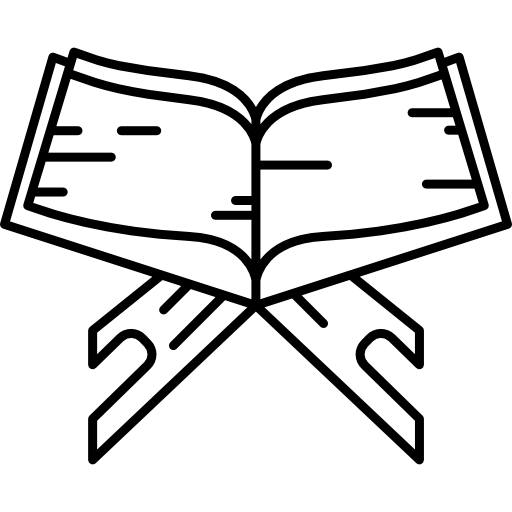                                                                                                                                                                    عنوان : تمرین درس 10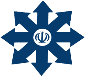                                                                           سازمان ملی پرورش استعدادهای درخشان                                               نام دبیر : آذرمینا 	 دبیرستان دوره اول فرزانگان 2 منطقه 1                                                                                                          گاربرگ شماره ..............                                                                      تاریخ : 25  /  1  / 99 